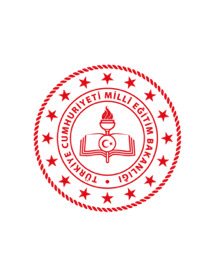 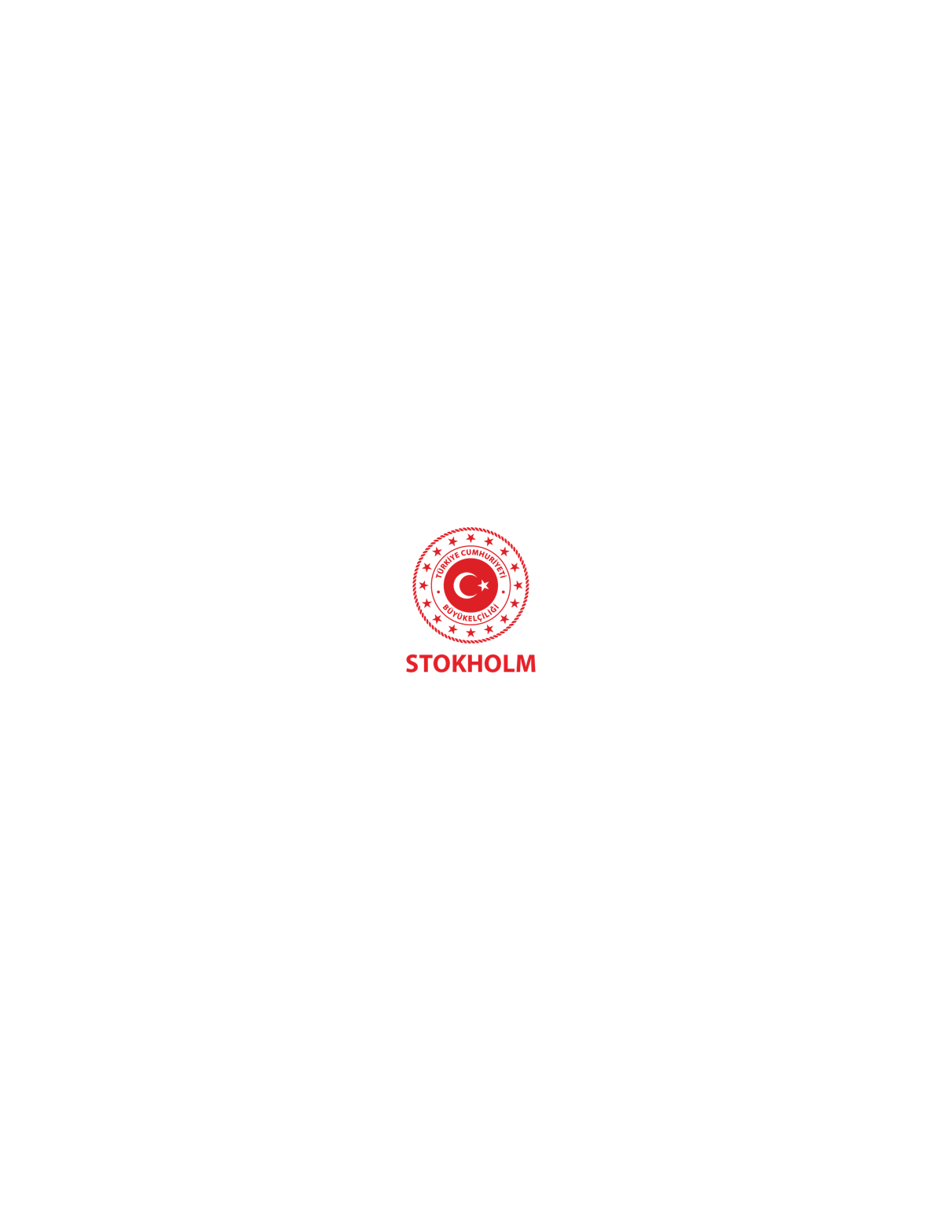 T.C. STOKHOLM BÜYÜKELÇİLİĞİEĞİTİM MÜŞAVİRLİĞİİstiklâl Marşı ve 18 Mart Çanakkale ZaferiPOSTER TASARIMI ve SUNUMU YARIŞMASIBAŞVURU FORMUBaşvuru formunda yer alan bilgilerden öğrencinin adı, soyadı, yaşı ve yaşadığı şehir; yarışmada derece alması durumunda öğrencinin poster tasarımıyla birlikte internet sitemizde yer alacaktır. Yarışmaya katılabilmek için poster tasarımı, poster sunumunun video kaydı, başvuru formu ve onay belgesinin 22 Mart 2024 tarihine kadar stokholm@meb.gov.tr adresine e-posta ile gönderilmesi gerekmektedir. Gönderilecek e-postanın “Konu” bölümüne “Poster Yarismasi – Öğrencinin Adı-Soyadı” bilgilerinin yazılması rica olunur. Adın SoyadınDoğum Tarihin (Gün/Ay/Yıl)Yaşadığın ülkeYaşadığın şehirOkulunun adıSınıfınPosterini hazırlarken hangi araçlardan ve programlardan faydalandın? (Renkli kalemler, kağıt, makas, bilgisayar, Power Point, Canva, vb.)Velinin Adı SoyadıVelinin e-posta adresiVelinin telefon numarasıYazışma adresinizYarışmadan nasıl haberdar oldunuz? 
(Sosyal medya, Afiş vb.)